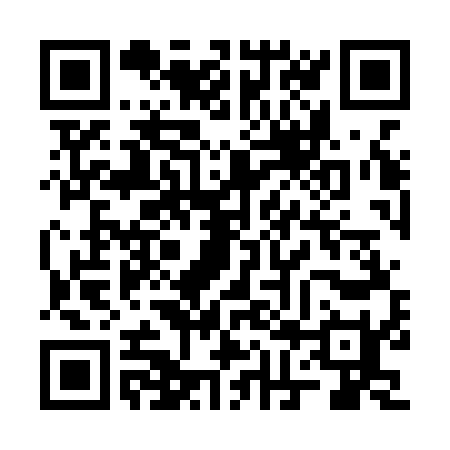 Prayer times for Upper North River, Nova Scotia, CanadaWed 1 May 2024 - Fri 31 May 2024High Latitude Method: Angle Based RulePrayer Calculation Method: Islamic Society of North AmericaAsar Calculation Method: HanafiPrayer times provided by https://www.salahtimes.comDateDayFajrSunriseDhuhrAsrMaghribIsha1Wed4:256:001:106:118:209:562Thu4:235:591:106:128:229:583Fri4:215:571:106:128:2310:004Sat4:195:561:106:138:2410:025Sun4:175:541:106:148:2510:036Mon4:155:531:096:158:2710:057Tue4:135:521:096:158:2810:078Wed4:115:501:096:168:2910:099Thu4:095:491:096:178:3010:1110Fri4:075:481:096:178:3110:1311Sat4:055:461:096:188:3310:1412Sun4:035:451:096:198:3410:1613Mon4:015:441:096:208:3510:1814Tue4:005:431:096:208:3610:2015Wed3:585:421:096:218:3710:2216Thu3:565:411:096:228:3910:2317Fri3:545:391:096:228:4010:2518Sat3:535:381:096:238:4110:2719Sun3:515:371:096:248:4210:2920Mon3:505:361:096:248:4310:3021Tue3:485:351:106:258:4410:3222Wed3:465:351:106:268:4510:3423Thu3:455:341:106:268:4610:3524Fri3:435:331:106:278:4710:3725Sat3:425:321:106:278:4810:3926Sun3:415:311:106:288:4910:4027Mon3:395:301:106:298:5010:4228Tue3:385:301:106:298:5110:4329Wed3:375:291:106:308:5210:4530Thu3:365:281:116:308:5310:4631Fri3:355:281:116:318:5410:47